1. Analyser> Quelle figure peut-on supposer obtenir lorsque l’on isole la composante R de la photographie ? Et lorsque l’on isole les composantes V et B ?En cas de difficulté, faites appel à votre professeur, et collez ici l’aide qu’il vous donnera.> Proposer un protocole permettant de montrer la proportionnalité entre i et  à l’aide des informations disponibles dans la photographie numérique étudiée.En cas de difficulté, faites appel à votre professeur, et collez ici l’aide qu’il vous donnera.> Réaliser le protocole proposé.En cas de difficulté, faites appel à votre professeur, et collez ici l’aide qu’il vous donnera.3. Valider> Interpréter la présence d’irisations sur la figure d’interférence observée en lumière blanche.En cas de difficulté, faites appel à votre professeur, et collez ici l’aide qu’il vous donnera.Chapitre 24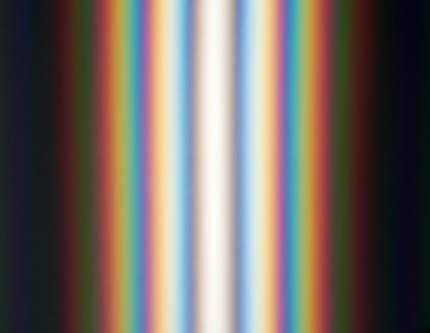 ACTIVITÉ 4 – Interférences en lumière blanche – p. 549 Comment exploiter cette image afin de montrer que, en lumière monochromatique de longueur d’onde , les fentes d’Young produisent une figure d’interférence dont l’interfrange i est proportionnel à  ?